Bonjour,Je reviens vers vous pour vous informer de la possibilité de vous inscrire à la journée de formation: "Adapter sa communication avec un proche souffrant de troubles bipolaires". Elle sera animée par une psychologue, Mme Michèle Couffrant, et un bénévole de la délégation de Gironde, M. Jean-Luc Pouthiers. Tous deux, formés par l'Unafam nationale, ont déjà pratiqué l'animation en présentiel de cette journée destinée aux aidants familiaux. Deux bénévoles de la délégation Unafam 47 seront présents.  Cette journée, en présentiel, aura lieu le Samedi 7 mai 2022, à Villeneuve sur Lot, à la Maison des Aînés, 54 ter rue de Coquard, de 9h à 17h. Elle est gratuite, le repas de midi est pris en charge par l’UNAFAM. Le nombre de participants est limité à 12.Objectifs de cette journéeCette journée en présentiel vous permettra d'échanger autour de votre expérience, votre vécu, les situations difficiles auxquelles vous avez été confrontés, vos questionnements. Elle vous permettra aussi de découvrir des outils vous permettant de vous préserver en tant qu’aidant et d’expérimenter les méthodes de communication vues dans le module e-learning. Les stratégies de communication sont essentielles pour accompagner un proche dans la durée -quelle que soit sa pathologie)- et retrouver un mode de relation apaisé. 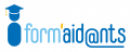 Afin de bénéficier pleinement de cette journée, il est recommandé de suivre en amont le module e-learning “Adapter sa communication avec un proche souffrant de troubles bipolaires ” disponible gratuitement sur notre plateforme"0" 0 80 40? focusable="false" xmlns="http://www.w3.org/2000/svg">Informations pratiques:Pour accéder au module e-learning:    - aller sur le site national UNAFAM    -cliquez sur: nos actions .....puis sur formations...puis sur pour l’entourage familial.. puis sur form’aidants...ouvrir un compte...choisir “Adapter sa communication avec un proche souffrant de troubles bipolaires “Je reste à votre disposition pour tout complément d’information.Merci de vous inscrire en répondant à ce mail ou en téléphonant au 06 42 15 67 30 avant le 30 avril. Amicales penséesChristian Duffieux pour UNAFAM 47